Single Unit Blood Transfusion Only ONE unit of blood should be ordered if the inpatient does not have clinically significant bleeding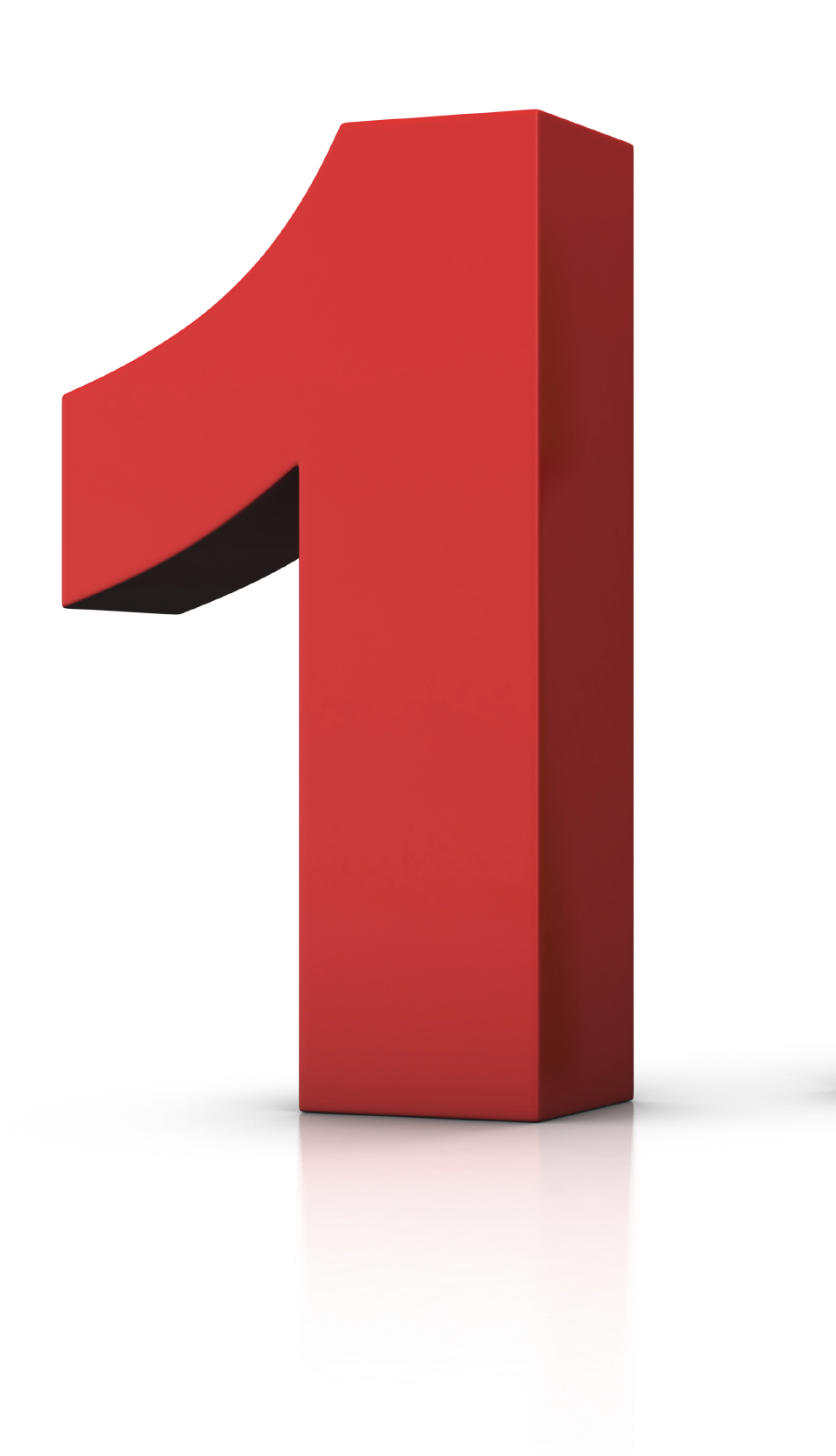 Each unit transfused is an independent clinical decisionSecond unit can be requested after 
patient has been assessed and 
remains symptomaticIndications for a second 
unit:Active blood lossOngoing symptoms of 
anaemiaSingle Unit Blood Transfusions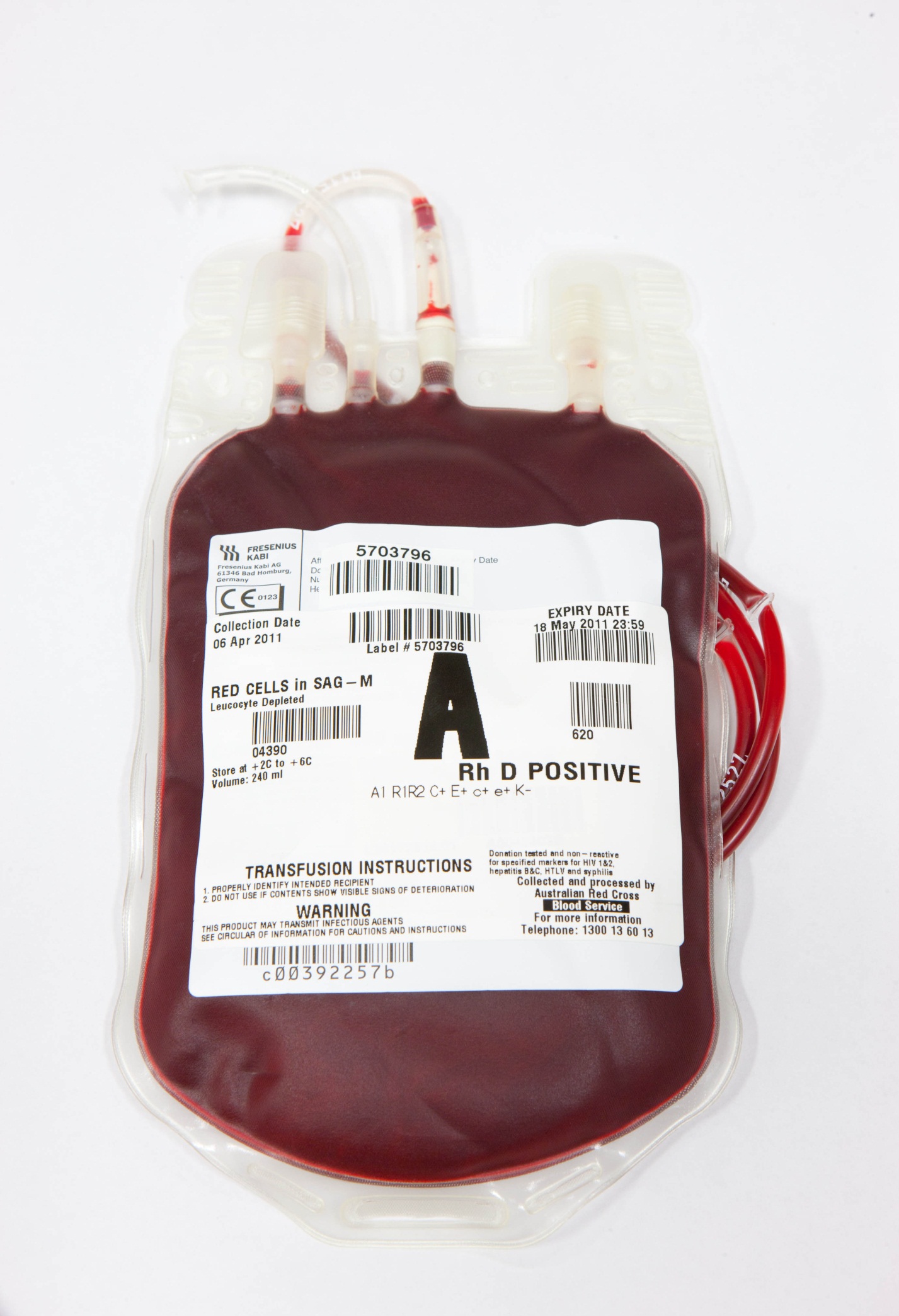 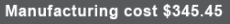 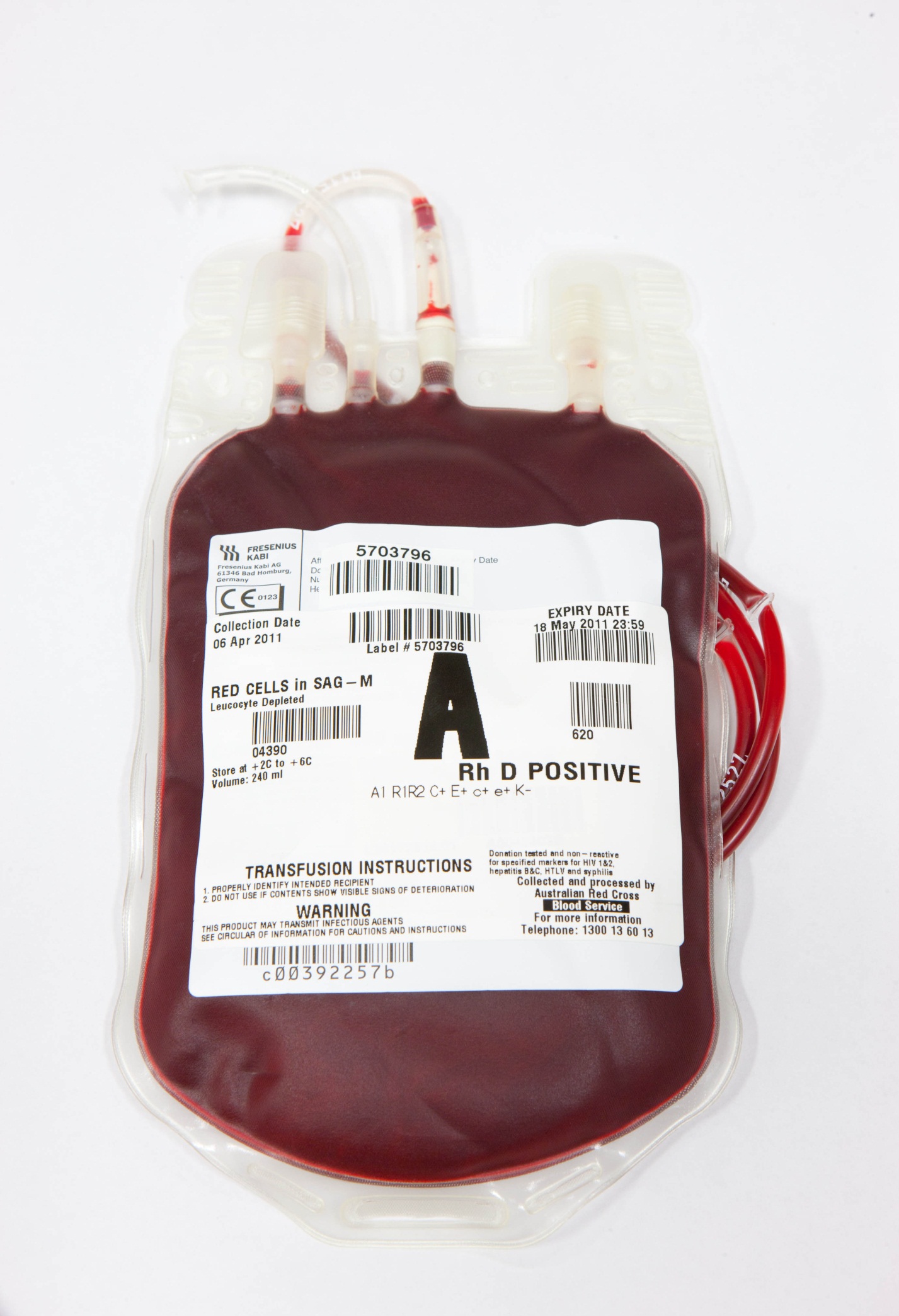 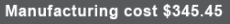 In accordance with the Patient Blood 
Management Guidelines:	Prescribe ONE unit only for the symptomatic, non-bleeding patient	Reassess the patient before 
requesting a second unit	Each unit transfused is 
an independent clinical 
decisionEvery ONE matters 
Single Unit Blood Transfusions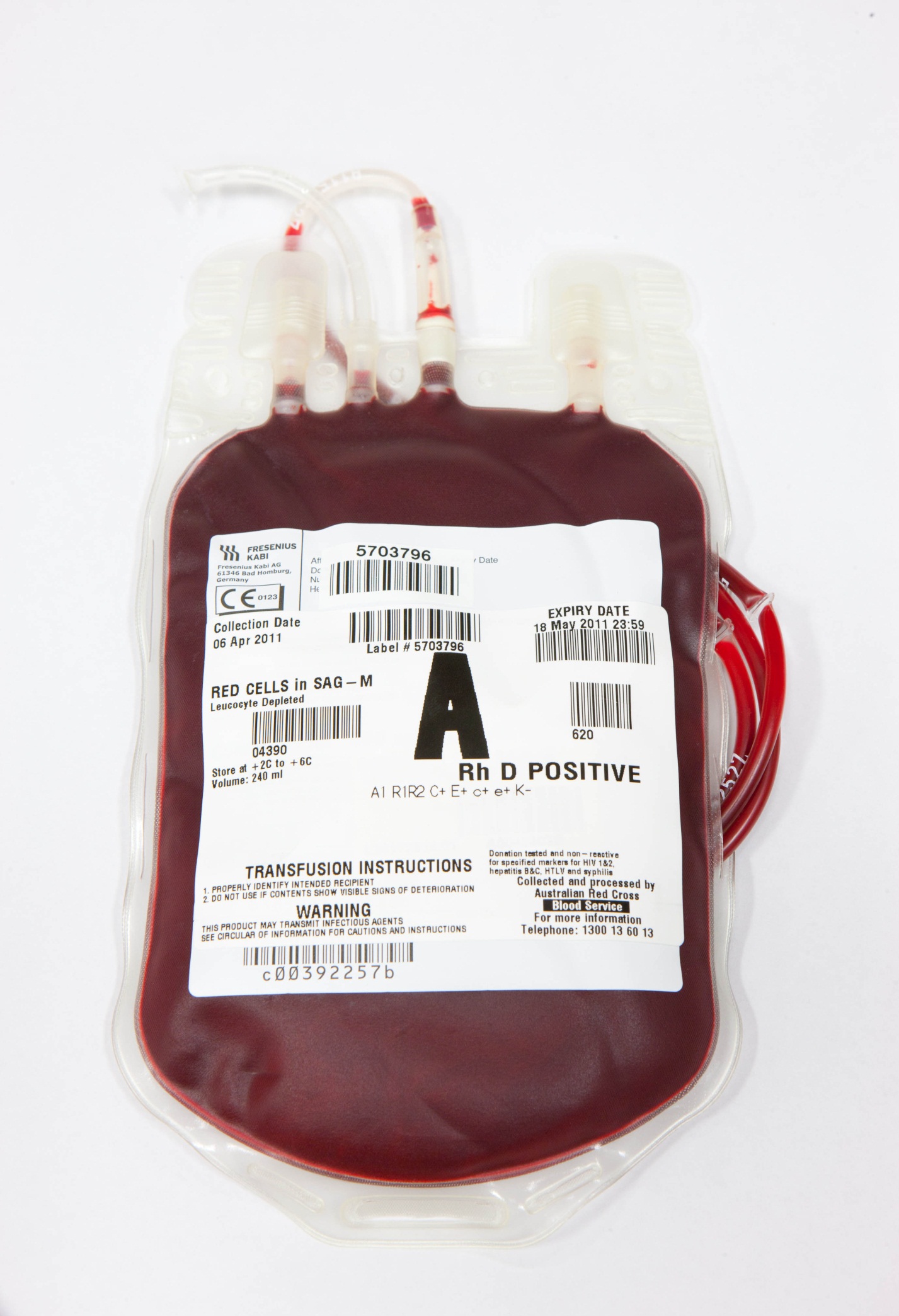 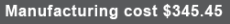 In accordance with the Patient Blood 
Management Guidelines:	Prescribe ONE unit only for the symptomatic, non-bleeding patient	Reassess the patient before 
requesting second unit	Each unit transfused is 
an independent clinical 
decisionTransfusion risks may 
be dose dependentONE bag is best - 
then reassess 
